Практическая работа №3 Сравнительная характеристика Земли и Луны 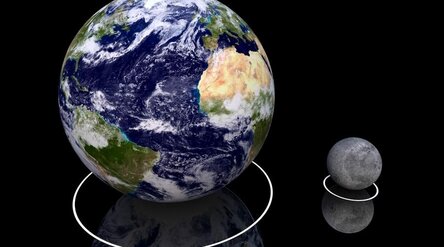 Одно из многих различий между Землей и Луной заключается в том, что Земля является планетой, а Луна — это спутник, который вращается вокруг нее. Какие главные отличительные характеристики Земли и Луны вы знаете. Укажите их в таблице:ХарактеристикиЗемляЛунаРазмеры Масса Продолжительность сутокТемпературыГравитацияАтмосфера и водаЖизньМагнитное полеХимический составТерминаторРельефОсобенности движения